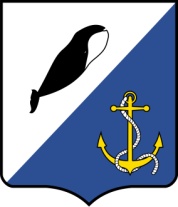 АДМИНИСТРАЦИЯПРОВИДЕНСКОГОГОРОДСКОГО ОКРУГАПОСТАНОВЛЕНИЕВо исполнение Федеральных законов от 21.12.1994 г. № 69-ФЗ «О пожарной безопасности», от 06.10.2003 № 131-ФЗ «Об общих принципах организации местного самоуправления в Российской Федерации», от06.05.2011 № 100-ФЗ «О добровольной пожарной охране», постановления Главы Администрации Провиденского муниципального района от 15.02.2012 № 27 «Об утверждении Положения об общих принципах осуществления мер пожарной безопасности в организациях и поселенияхПровиденского муниципального района силами добровольной пожарной охраны» и в целях укрепления пожарной защиты, уменьшения травматизма и гибели людей, а также снижения материального ущерба от пожаров,Администрация Провиденского городского округаПОСТАНОВЛЯЕТ:Внести в Постановление Администрации Провиденского муниципального района от 28 мая 2015 года №143 «Об утверждении муниципальной программы «Обеспечение добровольной пожарной охраны Провиденского муниципального района снаряжением и имуществом на 2016-2020годы» следующие изменения:Слова «Провиденский муниципальный район» во всех падежах по всему тексту муниципальной программы заменить словами «Провиденский городской округ» в соответствующих падежах.Раздел «Ожидаемые результаты реализации Программы» паспорта муниципальной программы изложить в следующей редакции:«…»Приложение №1 к муниципальной программе «Обеспечение добровольной пожарной охраны Провиденского городского округа снаряжением и имуществом на 2016-2020 годы», утвержденной постановлением Администрации Провиденского муниципального района от 28 мая 2015 года №143 изложить в новой редакции согласно приложению №1 к настоящему постановлению.Приложение №2 к муниципальной программе «Обеспечение добровольной пожарной охраны Провиденского городского округаснаряжением и имуществом на 2016-2020 годы», утвержденной постановлением Администрации Провиденского муниципального района от 28 мая 2015 года №143 изложить в новой редакции согласно приложению №2 к настоящему постановлению.Обнародовать настоящее постановление на официальном сайте Провиденского городского округа – www.provadm.ru. Настоящее постановление вступает в силу с момента обнародования.Контроль за исполнением настоящего постановления возложить на начальника Отдела ВМР, ГО и ЧС (Романенко А.А.).	Переченьмероприятий муниципальной программы «Обеспечение добровольной пожарной охраны Провиденского городского округа снаряжением и имуществом на2016-2020 годы»».Нормыположенности снаряжения и имуществана одного члена добровольной пожарной охраныПровиденского городского округа».от 22июля 2019 г.№ 176п. ПровиденияО внесении изменений в постановление Администрации Провиденского муниципального района от 28 мая 2015 года №143 «Об утверждении муниципальной программы «Обеспечение добровольной пожарной охраны Провиденского муниципального районаснаряжением и имуществом на 2016-2020годы»Ответственный исполнитель программыАдминистрация Провиденского городского района Ожидаемые результаты реализации Программы:По предварительным оценкам, реализация мероприятий программыдолжна привести к следующим изменениям:  -увеличение эффективности осуществления мероприятий по ликвидации пожаров и возгораний;-повышение уровня знаний и навыков населения, в области пожарной безопасности;-повышение эффективности системы профилактики пожаров;- улучшение материально-технической базыдобровольных пожарных формирований;Глава администрацииС. А. ШестопаловПодготовил:Подготовил:А. Н. ФиляновСогласовано:Согласовано:Р. В. СараевЕ. А. КрасиковаРазослано:дело, УФЭиИО, отдел ВМР, ГО и ЧС, отдел БУиОдело, УФЭиИО, отдел ВМР, ГО и ЧС, отдел БУиОдело, УФЭиИО, отдел ВМР, ГО и ЧС, отдел БУиОПриложение № 1утверждено ПостановлениемАдминистрацииПровиденскогогородского округаот 22 июля 2019 года № 176«Приложение № 1к муниципальной программе«Обеспечение добровольнойпожарной охраны Провиденского городского округа снаряжениеми имуществом на 2016-2020 годы»№п/пПрограммныемероприятияИсточники финансированияФинансовые затраты на реализацию (тыс. рублей)Финансовые затраты на реализацию (тыс. рублей)Финансовые затраты на реализацию (тыс. рублей)Финансовые затраты на реализацию (тыс. рублей)Финансовые затраты на реализацию (тыс. рублей)Финансовые затраты на реализацию (тыс. рублей)Сроки выполненияОтветственные за выполнение№п/пПрограммныемероприятияИсточники финансированиявсегоВ том числе по годамВ том числе по годамВ том числе по годамВ том числе по годамВ том числе по годамСроки выполненияОтветственные за выполнение№п/пПрограммныемероприятияИсточники финансированиявсего20162017201820192020Сроки выполненияОтветственные за выполнение1.Приобретение для добровольных пожарных снаряжения, имущества, средств связи и средств наглядной агитацииРайонный бюджет1240,0340,0300,0300,0300,02017-2020 годыОтдел ВМР, ГО и ЧС2.Приобретение первичных средств пожаротушения (огнетушителей)Районный бюджет350,0350,02016 годОтдел ВМР, ГО и ЧСВсего по программе:1590,0350,0340,0300,0300,0300,0Приложение № 2утверждено ПостановлениемАдминистрацииПровиденскогогородского округаот 22 июля 2019 года № 176«Приложение № 2к муниципальной программе«Обеспечение добровольнойпожарной охраны Провиденского городского округа снаряжениеми имуществом на 2016-2020 годы»№п/пНаименование предметовЕдиница измеренияКоличество предметовСрок эксплуатацииБоевая одежда пожарногокомплект14 годаПерчатки с крагамипара24 годаРукавицы с крагамипара24 годаПодшлемник полушерстянойштука24 годаПояс пожарныйштука110 летКаска пожарнаяштука110 летСапоги резиновые термостойкиепара14 годаСамоспасатель изолирующийштука14 годаТопор пожарного пояснойштука110 летКарабин пожарногоштука110 летСредства связиштука35 лет